乌审旗人民政府关于印发乌审旗2022年国民经济和社会发展计划执行情况及2023年国民经济和社会发展计划的通知苏里格经济开发区管委会，各苏木镇人民政府，旗直各部门，各直属单位和企事业单位：《乌审旗2022年国民经济和社会发展计划执行情况及2023年国民经济和社会发展计划》已于2023年2月3日在乌审旗第十八届人民代表大会第二次会议审议通过，请结合实际，融资贯彻实施。乌审旗人民政府        2023年2月9日      乌审旗2022年国民经济和社会发展计划执行情况及2023年国民经济和社会发展计划一、2022年国民经济和社会发展计划执行情况2022年，在旗委、政府的坚强领导下，在旗人大、政协的监督和支持下，全旗上下以习近平新时代中国特色社会主义思想为指导，全面贯彻党的二十大精神，坚决落实习近平总书记交给内蒙古的“五大任务”，紧紧围绕“三区两地”“五个乌审”等奋斗目标，聚焦高质量发展，统筹推进疫情防控和经济社会发展工作，全力推进稳增长、促改革、调结构、惠民生、防风险、保稳定各项工作，在大战大考中交出了合格答卷，经济社会发展主要指标完成预期目标，计划执行情况良好。全旗地区生产总值创历史新高，达到490.7亿元，增长7.7%；一般公共预算收入达到43亿元、增长25.1%；固定资产投资增长10%；社会消费品零售总额完成35.4亿元；城乡居民人均可支配收入分别增长3.9%和7.4%；综合实力位居全国西部百强县23位。（一）产业结构持续优化，转型发展破题起势工业经济在高质量发展中结构向优。编制鄂尔多斯建设国家现代煤化工产业示范基地核心区实施方案，推动现代煤化工高端化、多元化、低碳化发展。重点项目建设稳步向好，宝丰绿氢与煤化工耦合示范项目环评手续获批，苏里格天然气深度处理总厂、中石化风光融合绿氢、中天合创绿色降碳升级示范、中煤10万吨“液态阳光”等一批重大项目纷至沓来。工业产品产量突破1300万吨、增长4.39%。综合能源体系更加完善，白家海子煤矿取得采矿许可，陶忽图煤矿获得核准，煤炭产能达到4300万吨，天然气产量达到160亿立方米。新能源产业初见雏形，首个分散式风电项目实现并网发电、首个制氢项目落地建设，新能源装机达到4.65万千瓦、增长47.6%。科技创新支撑能力不断提升，引进高层次及创新创业人才团队23支、“高精尖缺”人才209名，高新技术企业增至12家。“五个大起底”行动取得显著成效，卓正煤化工等6个停产停建项目全面盘活，消化批而未供和闲置土地5768亩，盘活财政沉淀资金5649万元，99个待批补批项目全部销号。农牧业在提质增效中稳步发展。坚持把饭碗牢牢端在自己手中，完成农作物总播面积82.37万亩，建成高标准农田2.6万亩，推广测土配方施肥技术75万亩，主要农作物良种化率稳定在98%以上，农业机械化率达89%以上，粮食产量突破5亿斤。完成旗级农业数字化管控平台建设。稳步发展鄂尔多斯细毛羊、肉牛、生猪“三大”主导产业，推广鄂尔多斯细毛羊高效繁殖技术7.5万只，建成安格斯纯种繁育基地，培育存栏50头以上肉牛示范户245户、500头以上生猪规模养殖场15家。积极落实奶业振兴计划，培育更新良种奶牛3800头、改良奶牛1400头，奶产量达到1200吨以上。在河北省廊坊市成功举办首届乌审黑牛雪花牛肉品鉴推介会，并与中国畜牧业协会签订畜牧业高质量发展战略合作协议。4个农畜产品纳入全国“名优特新”农产品名录。持续巩固拓展脱贫攻坚成果同乡村振兴有效衔接，落实金融扶持乡村产业振兴贴息贷款1.03亿元，实施产业振兴项目48个。黄陶勒盖嘎查入选自治区乡村旅游重点村，无定河村被评为中国美丽休闲乡村。服务业在逆势逆境中恢复发展。成功引进蓝洋林顿、蒙发集团等4家企业，引进文旅资金达1.58亿元。勇泰朗景酒店一期、万博文化主题酒店等项目有序推进，无定河红色旅游景点被自治区纳入十大精品旅游路线。旅游消费市场持续改善，成功举办第十五届鄂尔多斯民风民俗旅游风情节、内蒙古首届乌审走马竞技大赛。全年接待旅游人数超过150万人次，实现综合收入47亿元。商贸服务业持续发展，新建基层电商服务站点33个，累计实现网络零售额3521万元。全年铁路和公路货运总量预计突破3000万吨和1300万吨，增长38%、32.87%。家政服务、外卖快递、二手车交易和汽车租赁等服务业态快速发展。（二）生态文明建设持续强化，美丽和发展日趋共赢林业生态建设全面推进。京津风沙源、无定河流域生态廊道建设、“河套人”考古遗址公园绿化等工程有序推进，成功承办全市林长制工作推进现场观摩会，全年完成林草生态建设43万亩，建成巴音淖尔至巴汗淖生态补水工程，首个固碳增汇试点项目在无定河林场落地，被列为自治区林长制“抓示范、提质量”试点旗，入选三北工程科学绿化试点县。黄河流域生态保护扎实有效。开展黄河流域生态保护和高质量发展先行区三年行动，加固纳林河防洪渠下游现状堤防36公里，完成巴图湾水库除险加固工程主体工程建设和九座小型水库维修养护。深入开展河湖“清四乱”专项整治，群众的环保意识得到提升，完成巴汗淖尔清洁小流域水土保持治理，年内新增小流域综合治理面积20平方公里。节能降耗任务有效落实。重点用能企业、高耗能行业的管理更加科学合理，对13能耗总量超过1万吨标准煤的项目，安装能耗在线监测系统。优化调整《能耗预算方案》，积极推进中天合创绿色升级等具有降耗作用的项目落地实施，全旗能耗任务圆满完成。污染防治攻坚战持续推进。完成中天合创、中煤远兴、博大实地、中煤鄂能化挥发性有机物治理任务；实施高盐水晾晒池存水减量化工程，蒙大新能源、金诚泰、博大实地减量达到50%；持续开展水环境监测，无定河国家断面水质监测达到地表水二类标准，优于国家要求的三类标准；全年实施污染防治任务152项，空气优良率超过90%，无定河流域断面和集中式饮用水水质稳定达标。（三）营商环境持续优化，市场主体活力全面激发助企纾困政策有效落实。全面落实国家税费支持等相关政策，减免税费共计24亿元。完成电力多边交易3.49亿千瓦时，为企业节约用电成本0.64亿元。下调企业职工基本养老保险单位缴费比例3个百分点，降低、取消、放开涉企收费10项。住房公积金、新生入学等150项高频事项实现“一件事一次办”，1149项政务事项实现“综合一窗”受理，237项民生事项实现跨省通办，企业开办时间压缩至0.5个工作日。公平竞争环境更加优化。聚焦审批流程“精简瘦身” 和上门服务“提速去堵”，建立县级领导包联重点企业制度，帮助企业化解土地、融资、前期手续等方面问题，全年累计清偿拖欠民营企业账款1743.46万元。组建企业投资项目“一站式”审批服务中心，对企业投资项目进行并联审批，180个事项实现“最多跑一次”，手续办理“最多100天”。高质量发展基础不断夯实。立体交通运输网络逐步建立，通用机场项目基本建成，S317线陶利至昂素段一级公路（二期）工程建成投运，省道215线通史至海则畔（蒙陕界）段公路加快建设，柴登至图克一级公路获批，新建改建农村牧区公路287公里，获评“四好农村路”全国示范县。建成天然气管线260公里，城镇管网374公里、污水垃圾处理厂3座，燃气普及率达到95%以上，生活垃圾无害化处理率达到99%以上。全力推进“蜘蛛网”整治工作和农村牧区通信网络覆盖项目，新建通信基站64座。（四）民生福祉持续改善，共同富裕迈出坚实步伐公共服务水平不断提升。全年实施教育基建项目17项，教育基础设施大幅完善，乌审中学、嘎鲁图学校二期、第一幼儿园、第四幼儿园、第五小学等一批新建、改扩建项目建成投用，顺利通过自治区“双普”验收。教师队伍结构进一步优化，公开引进招聘教师155名，高考综合改革稳步推进。开展各类教育培训39399人次。启动便民核酸采样点55个，构建“15分钟便民核酸采样圈”，圆满完成呼市1038名大学生承接转运任务。人民医院“二甲”创建进入评估验收阶段，第二人民医院建成投用。博物馆、图书馆等一批公共文化设施开工建设。宜居宜业环境更加优化。完成锡尼东街、巴音路等4条市政道路建设，改造老旧小区7个、地下管网182公里，完成绿地改造13.6万平方米，人均公园绿地面积居全市第二。新增公共停车位1200余个、新能源充电桩170个、小区公用充电棚26个，规范设置便民夜市、摊位9处。呼热胡社区荣获2022年全国示范性老年友好型社区，无定河村上榜2022年中国美丽休闲乡村名单。群众幸福指数持续攀升。全年用于保障和改善民生资金达39.9亿元，占一般公共预算支出62.7%。全年城镇新增就业1203人，农牧民转移就业3582人，城镇登记失业率2.6%；落实各级各类教育资助资金2072.7万元；城乡低保标准较上年提高7.1%和8.3%,城乡特困人员救助标准较上年提高6.3%和7.1%；临时救助城乡困难群众1890人次，发放救助金435.14万元；全年发放困难残疾人生活补贴72.26万元，惠及588人；为4499名老年人发放高龄补贴；“平安乌审”建设深入推进，应急处置能力进一步提升，信访渠道进一步畅通，安全生产形势总体平稳，社会大局安定和谐。过去的一年，全旗经济总体上保持平稳发展态势，但是经济社会发展中还存在不少困难和问题。一是立足新发展阶段。加快产业绿色转型升级、做大经济总量的需求日益紧迫，产业结构、经济社会、城乡区域发展不协调、不充分、不平衡的问题日益凸显，特别是对能源的依赖程度高，经济增长动力主要来源于煤炭、天然气等能源开采，产业链条短、附加值低，新兴产业发展滞后，制约新旧动能有序转换，抵御市场风险能力不足。二是对标新发展理念。推动高质量发展的短板弱项尚未完全补齐，发展要素保障能力比较低，用水、用地、环境容量等资源要素还不能完全满足高质量发展需求，高端人才短缺，部分领域改革滞后，对外开放和区域合作水平不高，在持续优化营商环境，推进深化改革、创新驱动、对外开放等方面亟待更大突破，生态保护、安全生产、社会治理仍需久久为功。三是着眼新发展格局。三次产业结构发展失衡，二产独大、一三产占比低的局面仍未从根本上改变，支撑高质量发展的产业基础尚未真正筑牢，创新驱动对经济的拉动作用不足，财政杠杆撬动经济转型升级和高质量发展作用较弱，建设现代化产业体系任务艰巨。对此，需要我们在发展和改革中采取更加扎实有效的措施。二、2023年国民经济和社会发展计划2023年是全面贯彻落实党的二十大精神的开局之年,谋划好2023年乃至更长一段时期的经济社会工作责任重大、意义深远，我们要坚持以习近平新时代中国特色社会主义思想为指导，对标对表习近平总书记交给内蒙古的“五大任务”，统筹市委确定的“三个四”发展目标，全力推进我旗建设“三个国家级产业核心区”、打造“四个全区示范地”、力争“四个走在全市前列”的具体举措，坚持稳中求进工作总基调，立足新发展阶段，完整、准确、全面贯彻新发展理念，加快融入新发展格局，全面深化改革开放，着力稳定宏观经济大盘，保持经济运行在合理区间，着力办好“三件大事”、实现“五大突破”，奋力谱写绿色乌审高质量发展新篇章。综合考虑“十四五”经济社会发展目标，以及旗委十六届五次全会确定各项重点任务，我们建议2023年国民经济和社会发展主要预期目标如下：——地区生产总值增长7%；——一般公共财政预算收入增长5%；——固定资产投资实现扩量倍增；——社会消费品零售总额增长5.5%；——城镇常住居民人均可支配收入增长6.5%以上；——农村牧区常住居民人均可支配收入增长8%以上；——完成上级下达的能耗任务。为实现上述目标，2023年建议重点抓好以下工作：第一，全力以赴稳增长，保持经济平稳健康发展稳住工业经济“基本盘”。聚焦“三大国家级产业核心区”建设任务，扎实推进主要工业产品增量、扩面、稳产、保供等工作，开工建设白家海子、陶忽图煤矿，力争煤炭产能达到4600万吨，推动苏里格天然气深度处理总厂开工建设，加大风电、光伏等可再生能源产业建设力度，推进蒙大6MW分布式光伏项目等10个新能源项目并网发电，中煤鄂能化10万吨“液态阳光”等制氢示范项目落地实施。加快绿能推动现代煤化工产业绿色转型升级，建设百万吨级绿色甲醇替代基地，规划中煤50万吨绿氨示范和100万吨级绿色甲醇制造项目。聚力项目建设“主抓手”。高效推动42项重点项目按计划开复工，全力保障宝丰绿氯氢与煤化工耦合示范项目建设提速提效，加快中石油乙烷制乙烯、中天合创绿色降碳升级示范等重大项目落地实施，高质量打造“中国烯烃之都”。力争卓正260万吨新材料等项目落地建设，高质量打造苏里格可降解材料产业园。推动中煤3万吨甲醛、6万吨三聚氰胺、10万吨碳酸二甲酯等项目建设，高质量打造中煤图克绿色低碳产业示范园区。推动建丰600万吨煤炭分质清洁高效综合利用项目建设，延伸下游精深加工产业链，提升产品附加值。同时，加强项目储备和资金争取，分领域谋划储备一批资金申报项目，在用水、用地、融资等方面给予重点倾斜，形成储备一批、开工一批、建设一批、竣工一批的滚动接续格局。唱好促进消费“重头戏”。持续优化收入分配结构，增加居民收入提高消费能力，深化供给侧结构性改革，巩固拓展重点领域消费，鼓励住房、汽车、家电等大宗消费。持续拓展文化和旅游消费，大力促进现代服务业快速恢复，稳住更多消费服务市场主体。加快嘎鲁图镇、图克镇重点商圈建设，加快健全消费品流通体系，培育壮大智慧产品和服务等“智慧+”消费，引导大型商贸流通企业、电商平台和现代服务企业向农村牧区延伸。落实好粮油肉蛋奶果蔬和大宗商品保供稳价措施，大力促进健康养老、托育等服务消费，巩固消费对经济发展的基础性作用。第二，坚定不移调结构，加快新旧动能接续转换实施科技赋能工程。深入实施“科技兴蒙”行动，推动苏里格经济开发区创建国家级经济技术开发区、国家高新技术产业开发区，发挥企业创新主体作用，开展全国现代煤化工创新技术中试基地建设，开展百万吨级煤炭热解工业示范、百万吨级煤基合成气生产芳烃装置中试，实施合成气一步法制烯烃、合成气一步法制低碳醇醚、高碳醇等技术示范。深入实施农牧业“科技赋能”行动，聚焦玉米小杂粮育种、鄂尔多斯细毛羊高效繁殖和品质提升等核心技术研发和标准制定，积极推动科创成果转化落地。实施人才强旗战略。深化人才发展体制机制改革，制定更加积极、更加开放、更加有效的人才政策，持续做优做强“草原英才”“乌审英才”工程，努力培养造就一批德才兼备的高素质人才。加快人才科创基地建设，加强与大连物化所、陕西煤科院等科研院所的合作，组建现代煤化工产业技术研究院，通过顾问指导、短期兼职、退休返聘、技术入股等形式柔性引进一批现代煤化工产业科学家、顶尖院士、创新型科技领军人才、高水平创新团队、紧缺高层次人才。实施招商引资行动。围绕我旗确定的9条重点产业链，加快推动优势产业集聚发展，推动农牧业调优做精、工业提标扩能、服务业提档升级，紧盯珠三角、长三角、京津冀等经济带和经济圈组建招商小分队，加强与驻地企业对接，着重培育发展下游延伸加工产业，加快推进“建链、补链、延链、强链”，提升产业就地配套率，全面融入高价值链，加快供应链创新与应用，推动形成上下游配套、产业链完整、集群化发展的产业发展格局。认真研究能源转型大势，突出发展新能源、新材料等产业，积极推进新能源与煤化工耦合发展，带动煤化工产业向高端化、多元化、低碳化方向转变。实施乡村振兴战略。持续巩固拓展脱贫攻坚成果，继续开展防返贫监测和排查。扎实推进一产重塑计划，持续做优做精畜牧业主导产业，实施肉牛养殖“百千万”工程，注册“乌审和牛”品牌，积极谋划推进奶业振兴计划，高质量培育新型经营主体、产业化联合体，打造一批产业强镇和“一村一品”示范村镇，加强区域公用品牌创建，全力拓展一二线城市市场，确保一产增加值增长10%以上。大力推进乡村建设，常态化开展人居环境整治督查，加大农村牧区公共基础设施投入力度，提高农村牧区公共基础设施覆盖率，提升农村牧区基本公共服务水平。第三，持之以恒优生态，不断夯实绿色低碳发展根基认真落实黄河流域生态保护和高质量发展战略。坚持山水林田湖草沙生命共同体理念，把保护草原、森林作为首要任务，开展林长制“抓示范、提质量”活动，加快推进草原生态保护修复治理、天然林保护与营造林建设，严格落实草畜平衡和基本草原保护制度，完成林业草原生态建设48万亩。开展无定河流域生态保护和高质量发展行动，巩固提升萨拉乌苏国家湿地公园建设成果，严控断面水质达标，加强河道两岸整治。推广毛乌素沙地治理模式，建设新时代乌审旗生态文明建设成就主题馆，打造毛乌素沙地治理样板和示范点，提升生态系统碳汇能力。严格落实“四水四定”原则，始终把水资源作为最大的刚性约束，坚持以水而定、量水而行，全面提升水资源节约集约利用水平。持续打好蓝天碧水净土保卫战。围绕大气、水、土壤重点攻坚任务，全面加强大气污染防治，持续开展水环境监测，推动《乌审旗矿井水排放控制与生态保护综合方案》落实落细，加快推进中煤鄂能化、中天合创、世林化工等5家企业晾晒池减量化目标。加强土壤污染源头防控，扎实做好重点企业用地污染状况调查，确保如期完成污染防治攻坚各项工作任务。严格落实能耗双控政策要求。高质量编制乌审旗碳达峰碳中和方案，摸清现有和拟建项目用能情况，将重点工作、重点任务和重大工程规划与自治区、市“双碳”政策相衔接，严格贯彻落实高耗能高排放低水平项目管控要求，通过采取原料用能核减、新能源耦合、能耗强度高低搭配、技能技术改造等方式有序落实能耗强度年度控制目标。建立低碳园区试点，加强碳捕集碳封存等绿色低碳科技创新，支持华昱、四海二氧化碳捕集二期项目建设，积极开展碳交易和碳汇林探索与实践。第四，统筹兼顾提品质，营造优质宜居宜业发展环境大力提升城镇能级。以创建第七届全国文明城市为抓手，全面实施好文明城市创建“八大提升行动”，进一步修编重点城镇总体规划和建设导则，启动图克镇特色城镇建设三年行动，构建“嘎图双核”新型城镇化格局，支持其他苏木镇特色化、差异化发展。持续推进城镇更新，找准薄弱环节和短板弱项，持续抓好市政基础设施、公共服务设施和公共文化设施建设，实施公园城市、智慧小区、棚户区及老旧小区改造等一批惠民工程，下大力气治理环境卫生差、交通秩序乱等“城市病”。倾力打造互联互通格局。依托呼包鄂榆城市群和呼包鄂乌经济圈重要节点优势，主动融入协同发展战略，进一步完善城乡基础设施，抓好水利、电力、交通、能源和信息等基础设施建设，开通运营乌审旗通用机场，加快省道215线、图克至柴登一级公路等项目建设，全力协调推进乌横公路、阿小线省际“断头路”相关工作，积极创建全国城乡交通运输一体化示范旗。提高电力保障能力，新建、改造农村电网378公里，建成5G基站50个以上，确保乌审500千伏输变电工程稳定运行，黄陶勒盖35千伏输变电工程建成投运。全面打响“优乌止境”品牌。深入推进“四办”改革，落实“接诉即办”制度，推动政务服务事项向苏木镇、嘎查村（社区）延伸，打造苏里格经济开发区行政审批事项集中办理点，设立企业后勤保障服务中心，为项目业主和人民群众提供高效满意的政务服务。围绕服务重大项目建设，全面推行电子表单、电子印章、电子证照应用，推动更多高频事项实现全市可办、跨省通办，确保政务服务事项“掌上可办”率达到70%、“一网通办”率达到80%、“综合一窗”受理率达到100%。第五，用情用力厚民生，不断提升人民群众幸福指数持续提升社会保障水平。实施更加积极的就业政策，抓实高校毕业生、农民工等群体就业，做好城镇困难职工、残疾人、“零就业”家庭就业援助，年内新增城镇就业1200人，农牧民转移就业3500人。强化社会保障体系建设，健全全民基本医保，做好退役军人服务保障和特殊困难群体兜底工作，让每一个弱势群体都能公平、公正地享受社保服务。加快发展社会事业。深入推进“县管校聘”改革，开展优秀毕业生、教师引进和人才选派学习工作，启动新建乌审旗高级中学，乌审中学后续工程、第五幼儿园建成投用，创建国家县域学前教育普及普惠示范县。积极回应人民群众美好生活需求，高质量做好民生实事项目。深化“医共体”建设，守护人民群众健康。高规格承办“河套人”发现100周年国际论坛，力争“河套人”遗址文化与自然双遗产列入国家评选名单，建成萨拉乌苏研究中心。建成一批公共文化设施，组织创作一批文艺精品，巩固提升基层公共文化设施的服务效能，不断丰富人民群众精神文化生活。防范化解重点领域风险。精细化抓好安全生产，严格落实安全生产责任制，全面提高防灾减灾救灾和应急保障处置能力，强化金融风险监测预警，积极化解政府隐性债务，保持拖欠民营企业中小企业账款“动态清零”。加强食品药品监管，保障群众“舌尖上的安全”。继续推进“平安乌审”建设，申报创建平安中国建设示范旗，开展“八五”普法教育，推进行政执法协调监督试点工作。与此同时，要努力做好妇女儿童、档案史志、人防国防等工作，持续推进常态化扫黑除恶，坚决打好禁毒、反电诈、安保维稳攻坚战，力争成功创建全国信访工作示范县，复创全国民族团结进步示范旗，不断提升人民群众的获得感、幸福感、安全感。各位代表，实现全旗2023年经济和社会发展预期目标，是我旗高质量发展的需要，也是全旗人民的希望和期盼。我们将以习近平新时代中国特色社会主义思想为指导，在旗委、政府的坚强领导下,在旗人大、政协的监督和支持下，树立加快发展、大抓发展的理念，敢于追赶超越，确保各项政策举措落地见效，全力完成全旗经济社会发展目标任务，为建设更高质量的绿色乌审而努力奋斗！名词解释“五大任务”：把内蒙古建设成为我国北方重要生态安全屏障、祖国北疆安全稳定屏障，建设国家重要能源和战略资源基地、农畜产品生产基地，打造我国向北开放重要桥头堡。“三区两地”：中共乌审旗委十五届十二次全会提出将乌审旗打造成黄河流域县域生态保护和高质量发展示范区、蒙陕宁“金三角”综合能源经济新高地、国家西部沙地生态型现代农牧业示范区、国家全域旅游示范区、内蒙古“南大门”区域开放合作枢纽地。“五个乌审”：建设品质乌审、创新乌审、美丽乌审、幸福乌审和平安乌审。“五个大起底”：内蒙古自治区在全区范围内组织开展的待批项目、闲置土地、沉淀资金、“半拉子”工程、开发区建设五个方面的大起底行动。河湖“清四乱”：清理整治河湖管理范围内的乱占、乱采、乱堆、乱建突出问题。“双碳”目标：二氧化碳排放力争于2030年前达到峰值，努力争取2060年前实现碳中和。四好农村路：建好、管好、护好、运营好农村公路。“三个四”发展目标：市委五届四次全会围绕全面贯彻落实党的二十大精神，明确了构筑“四个世界级产业”、建设“四个国家典范”、打造“四个全国一流”的发展目标。“三四四”具体举措：我旗建设“三大国家级产业核心区”（国家级现代煤化工产业核心区、国家级清洁能源产业核心区、国家级现代煤化工与新能源耦合发展示范产业核心区），打造“四个全区示范地”（全区生态治理示范地、全区生态农牧业示范地、全区文旅融合示范地、全区社会治理示范地），在共同富裕、乡村振兴、营商环境、担当作为四个方面走进全市前列。“三件大事”“五大突破”：我旗办好“打好项目建设攻坚战、推动文旅融合取得新成效、创建全国县级文明城市”三件大事，在“产业发展、改革创新、生态治理、乡村振兴、民生保障”五个方面实现新突破。“八大提升行动”：基础设施提升行动，市容环境提升行动，老旧小区改造提升行动，园林绿化提升行动，优化交通提升行动，文明素质提升行动，网报资料提升行动，转变作风提升行动。“四办”：是指政务服务中，推行“一网办”“掌上办”“一次办”“帮您办”。“医共体”：医共体全称是医疗卫生服务共同体,是指以旗级医院为龙头，整合县乡两级医疗卫生资源，形成一个医疗体系，最大化发挥资源优势和技术优势，逐步提升县域医疗卫生服务质量，构建分级诊疗、合理诊治及有序就医新秩序，着力增强群众健康获得感、幸福感和安全感。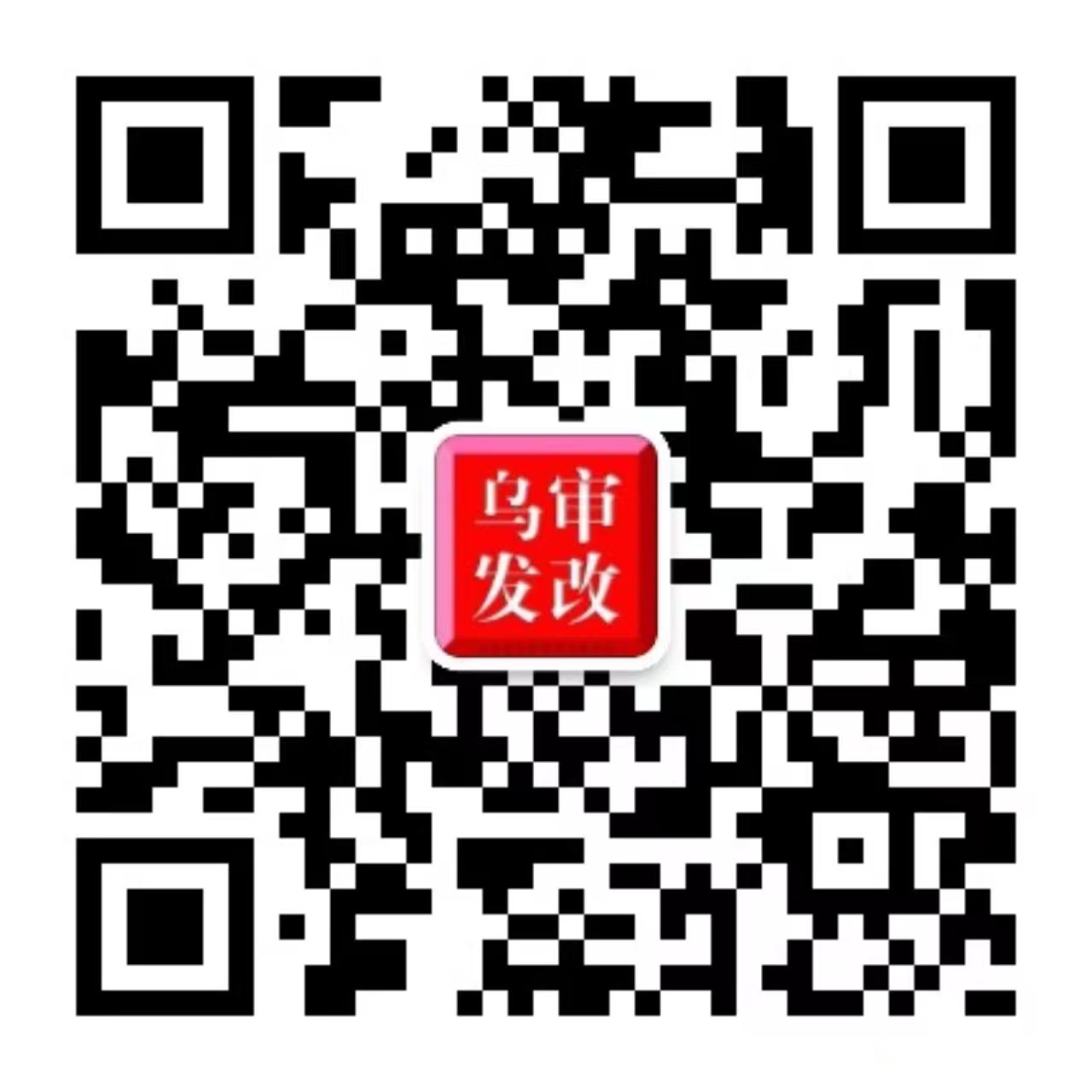 欢迎您关注乌审发改公众号